 LIST OF COMMUNITY GOLD LOVING BUSINESSES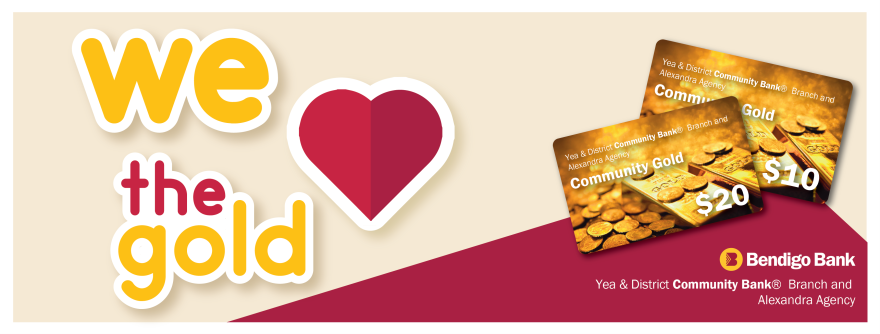 We are actively helping to build a stronger local economy by encouraging locals to shop in our community.We know that the presence of our Community Bank® Branch in Yea, and its Agency in Alexandra are encouraging local commerce and business growth, rather than have it “leak away” to other areas. Note: Additional business will be added as they join the rewards card Program. For an up to date list visit https://www.bendigobank.com.au/public/community/our-branches/yea. Participating BusinessAddressContactYea Newsagency 74 High St., Yea5797 2196Provender, Yea56 High St., Yea 5797 3155Flowers by Nici Thomson  34 High St., Yea 0400 154 047Foodworks, Yea (only)10 High St., Yea 5797 2611YEAyasya’s36 High St., Yea 0459 432 037Country Club Hotel, Yea18 High St., Yea 5797 2440Nice Shop, Yea25 High St., Yea0429 884 429Grant Street Grocer100 Grant St., Alexandra5772 1526Provendor, Alexandra35 Grant St, Alexandra5772 3167